“EGG BABY PROJECT”Parent Name: _________________________ Egg Baby Name: _________________________Date of Arrival: _____________________ Date of Departure: __________________________Dear Parents:To provide an experience of what it’s like to care for a child and the adult roles and responsibilities of child care the FACS class will be conducting a lesson designed to demonstrate some of these responsibilities.  We hope that we will have your support in this endeavor and that you will assist us be enforcing some guidelines that have been laid out.  The guidelines are simple:The responsibility of the ‘egg baby’ is that of the student, not you, the grandparent.The student will be responsible for paying for all babysitting done by others at 10 cents per hour and may not exceed 50 cents for the duration of this activity.Student must keep the ‘egg baby’ safely with them for the duration of the project, (not in a locker, not in the car, not left unattended on a table…)The ‘egg baby’ must come to school every day with ‘student/parent’ and check in with TA teacher, who will sign the student’s journal stating that the baby was with them in TA and is still healthy (unbroken).  If the ‘egg baby’ is dropped and broken anywhere on NMS property (school, bus, lunchroom, gym, locker room, hallway, etc.) the student/parent is responsible for cleaning up all mess from the ‘accidental death’ and the closet adult is asked the to sign the journal.  This will serve as proof that the student totally cleaned the mess and provided a ‘proper burial’ of the remains.  These same rules are to be used at home, if an accident should occur. (Guardians, Faculty, and Staff should make a note when signing journal as to how accident happened  ‘parental responsibility’ may be determined and the student will be entitled to lowered grade.Students who accidently crack or damage their egg may make up the points by writing an abuse report.  Students who willfully “abuse” their egg baby will be subjected to making up the points through an abuse report.The attached rubric will be used to achieve a final grade for this project.        As the Grandparent of the ‘Egg Baby’, my signature is proof that I will follow the above guidelines:        __________________________________________________ Date ________________________        As the student/parent, my signature is proof that I will care for the ‘Egg Baby’ accordingly:        _________________________________________________   Date ________________________Babysitting or Exchange Record FormDAILY LOG OF CAREEach TA period, have your teacher sign your daily log signifying that you had your baby with you and evidence that you are caring for it.  PLEASE DO THIS WHEN IT IS MOST CONVENIENT FOR THE TEACHER.Each day you care for your baby, keep a log of the day’s events and feelings.  Describe problems and occurrences.  Tell enjoyments and frustrations.ResponsibilityPoint RubricTotal Points EarnedAny CommentsCreative decoration of the Egg BabyPoints: 1 worst – 5 best.Proper Carrier for the Egg BabyPoints: 1 worst – 5 best.Parent and Student Signature of LetterPoints: 10 if signed; -10 points if not signed.Day 1. Health of baby, TA teachers signed, and log summary.Points: 10 if healthy and all components.  Up to a -10 if not healthy.Day 2. Health of baby, TA teachers signed, and log summary.Points: 10 if healthy and all components.  Up to a -10 if not healthy.Day 3. Health of baby, TA teachers signed, and log summary.Points: 10 if healthy and all components.  Up to a -10 if not healthy.Bonus for no cracks or abuse.Points: 5On time. Neatness, cleanliness, and completeness of baby on turn in day.Points: 1-10; 10 being turned in on time, healthy, clean, complete and in top condition.BabysittingReport all babysitting and or exchange ‘egg sitting’ with other students.  Anything over 50 cents = points deducted.Abuse Report Assigned and due on ________.Possible best score including the bonus points will be 80 points.    ________________ your total.Possible best score including the bonus points will be 80 points.    ________________ your total.Possible best score including the bonus points will be 80 points.    ________________ your total.Possible best score including the bonus points will be 80 points.    ________________ your total.DateTime Kept# of HoursPaid or ExchangePayment Amount Given (10 cents /hour)Babysitter’s Signature upon Payment or CareToToToToToCreate Your Egg Baby’s Birth CertificateDraw your Egg Baby’s first portrait, including any cracks that your baby came with.Certificate of BirthSTATE of IOWADepartment of Family and Consumer SciencesBaby’s Name________________________ Date of Birth________________________Time of Birth__________________________       Sex   _____ Male     _____ FemaleLength_____________ Weight___________City of Birth______________________State of Birth ___________________________School of Birth _____________________Parent Name______________________________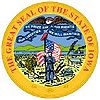 Front and Back of Egg Baby_________________________________ 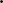 Sides of Egg BabyDay 1 Daily LogRecord/Draw cracks, abuse, or marks that occurred today.TA Teacher’s SignatureTA Teacher’s SignatureDay 2 Daily LogRecord/Draw cracks, abuse, or marks that occurred today.TA Teacher’s SignatureTA Teacher’s SignatureDay 3 Daily LogRecord/Draw cracks, abuse, or marks that occurred today.TA Teacher’s SignatureTA Teacher’s Signature